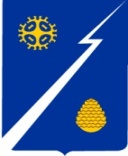 Ханты-Мансийский автономный округ-Югра(Тюменская область)Нижневартовский районГородское поселение ИзлучинскСОВЕТ ДЕПУТАТОВРЕШЕНИЕот 30.11.2018							                             № 19пгт. ИзлучинскО награждении Почетной грамотой Совета депутатов городского поселения Излучинск Рассмотрев материалы, представленные для награждения Почетной грамотой Совета депутатов городского поселения Излучинск, в соответствии с решением Совета депутатов городского поселения Излучинск от 04.02.2010 № 110 «Об утверждении Положений о Почетной грамоте и Благодарственном письме Совета депутатов городского поселения Излучинск», 	Совет  поселения РЕШИЛ:	Наградить Почетной грамотой Совета депутатов городского поселения Излучинск:за многолетний добросовестный труд и личный вклад в воспитание подрастающего поколения в рамках празднования 90-летия со дня образования села Большетархово:за многолетний и добросовестный труд, а также в связи с 30-летием образования школы:Глава поселения                                                                               И.В. ЗаводскаяМанджееву Наталию Юрьевну- учителя муниципального бюджетного общеобразовательного учреждения «Большетарховская общеобразовательная средняя школа»;Ранинен Любовь Михайловну- пенсионера;БакинуСветлану Геннадьевну- преподавателя художественного отделения, муниципальная автономная организация дополнительного образования «Детская школа искусств им. А.В. Ливна»;ЗлобинуЗульфию Сафаровну- преподавателя художественного отделения, муниципальная автономная организация дополнительного образования «Детская школа искусств им. А.В. Ливна»;ПомянскуюГалину Михайловну- преподавателя театрального отделения, муниципальная автономная организация дополнительного образования «Детская школа искусств им. А.В. Ливна».